Creating a Career INFOGRAPHICWhat is an Infographic? An infographic is a visual story about a specific item. You will create an infographic on your top career choice from the Career Cruising web site.Strategy: What is the purpose? To tell others all about a specific career.Who is the audience? All high school students researching different careers.What are you trying to communicate? Details about a career in a visual format.What resources should I use? Career Cruising. If you want more information about your career, go to http://www.bls.gov/k12/content/students/careers/career-exploration.htm   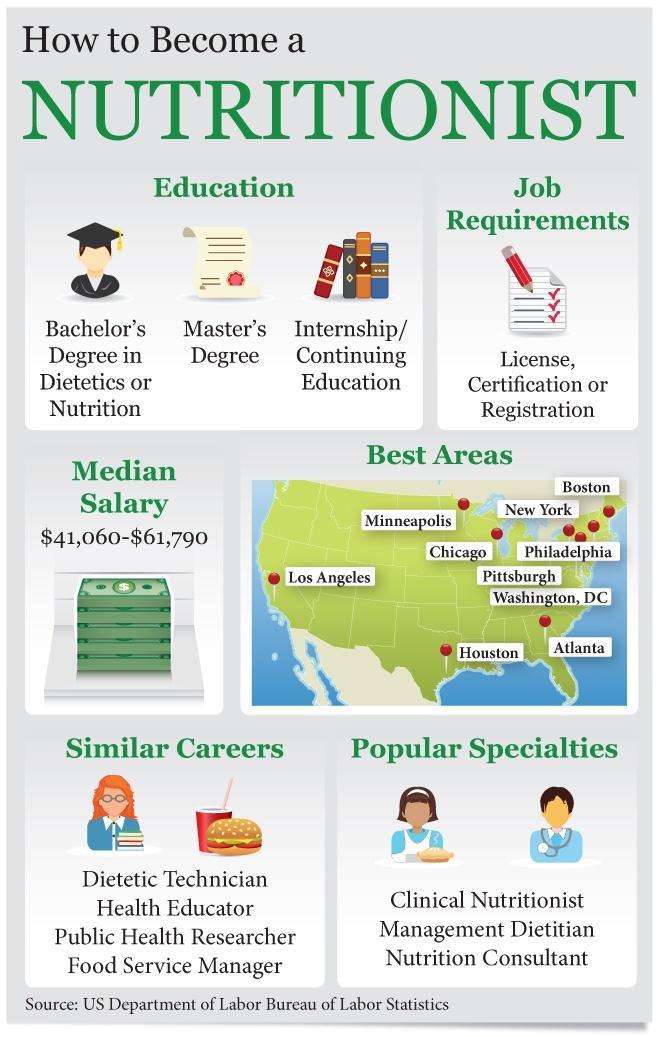 Items to Include: Name of your top/first career choiceBrief description of the occupation  Working conditions and or tasksMichigan Annual Median EarningsMichigan Average Annual OpeningsType of education, training or preparationRelated CareersOther ResourcesMust have your name and source at the bottom of the documentYou may add any additional information as you wish based on your career.  See examples of different infographics hereDirections: Open piktochart.comWatch this video 